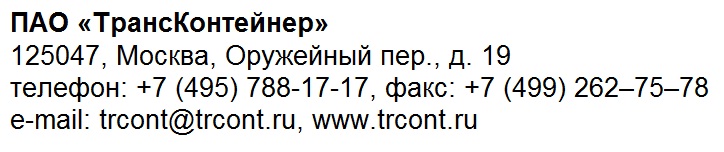 ПРОТОКОЛ № 2/ККзаседания Конкурсной комиссии филиала публичного акционерного общества«Центр по перевозке грузов в контейнерах «ТрансКонтейнер»  на Северо-Кавказской железной дороге, состоявшегося «24» июля 2020 годаПрисутствовали:Кворум имеется. ПОВЕСТКА ДНЯ ЗАСЕДАНИЯ: Подведение итогов по «Открытый конкурс в электронной форме № ОКэ-НКПСКЖД-20-0003 по предмету закупки «Оказание услуг по охране объекта в городе Краснодаре». "» (далее – Открытый конкурс).Процедура: ОКэ-НКПСКЖД-20-0003Докладчик: Дидык Максим ПетровичПо  пункту I повестки дня:1.1 Согласиться с выводами и предложениями Постоянной рабочей группы Конкурсной комиссии  филиала ПАО «ТрансКонтейнер» на Северо-Кавказской железной дороге (Протокол № 3/ПРГ заседания, состоявшегося «10» июля 2020 года) в части принятия решения допустить к участию в открытом конкурсе ООО "ЧОО "ОШТЕН" .1.2 Признать открытый конкурс № ОКэ-НКПСКЖД-20-0003   несостоявшимся на основании части 2 подпункта 3.7.9 документации о закупке (на участия в конкурсе подана одна заявка).1.3 В соответствии с подпунктом 1 пункта 3.7.10  принять решение о заключении договора с единственным участником Открытого конкурса, ООО "ЧОО "ОШТЕН" , на следующих условиях:Предмет договора: Оказание услуг по охране объекта в городе Краснодаре.Цена договора: 5217696 (пять миллионов двести семнадцать тысяч шестьсот девяносто шесть) рублей 00 копеек, кроме того НДС-20% составляет 1 043 539,20 (один миллион сорок три тысячи пятьсот тридцать девять) рублей 20 копеек с учетом всех налогов, а также всех затрат, расходов связанных с оказанием Услуг, в том числе подрядных.	              Условия оплаты: Оплата Услуг производится ежемесячно в течение 30 (тридцати) календарных дней после подписания Сторонами акта сдачи-приемки оказанных Услуг на основании выставленного Исполнителем счета и счета-фактуры за отчетный период, путем перечисления Заказчиком денежных средств на расчетный счет Исполнителя.	Место оказания услуг/поставки товаров/выполнения работ: 350080, г.Краснодар, ул.Новороссийская, 61 «а» (контейнерный терминал Краснодар).	Срок оказания услуг/поставки товаров/выполнения работ: с 00 часов 00 минут «01» сентября 2020 г.,  до  24 часов 00 минут «31» августа  2023 года	Срок действия договора: с 00 часов 00 минут «01» сентября 2020 г.,  до  24 часов 00 минут «31» августа  2023 года.            1.4 Поручить Дидыку Максиму Петровичу:1.5 уведомить ООО "ЧОО "ОШТЕН" о принятом Конкурсной комиссией ПАО «ТрансКонтейнер» решении;1.6 обеспечить установленным порядком заключение договора с ООО "ЧОО "ОШТЕН" .Решение принято единогласно.«29» июля 2020 г.Бабич Евгений ЕвгеньевичДиректор филиалаПредседатель комиссииГорина Наталья АлександровнаНачальник сектораЗаместитель председателя комиссииКоробков Максим НиколаевичГлавный инженерЧлен комиссииНикитина Наталья АнатольевнаНачальник сектораЧлен комиссииЧудова Ирина ВасильевнаСпециалист по делопроизводствуСекретарь комиссииПредседатель КК  подпись имеетсяБабич Евгений ЕвгеньевичЗаместитель председателя КК  подпись имеетсяГорина Наталья АлександровнаСекретарь КК  подпись имеетсяЧудова Ирина Васильевна